SMLOUVANázev smlouvy: I/27 Klatovy - přeložka, 1. stavba, PDPS a ADČíslo smlouvy objednatele: 06EU-004324Číslo smlouvy zhotovitele: 3236/08ISPROFIN/ISPROFOND: 500 151 0002 (327 111 3009.9262.1807)Název související veřejné zakázky:Rámcová dohoda na projektové práce pro zakázky menšího rozsahu staveb pozemních komunikací, číslo dohody: 01 UK-003365následující Smluvní stranyŘeditelství silnic a dálnic ČRse sídlem:					Na Pankráci 546/56, 140 00  Praha 4IČO:						65993390DIČ:						CZ65993390právní forma:					příspěvková organizacebankovní spojení:				xxxxxxxxxxxxxxxxxxxxxxxxxxxx	datová schránka:					xxxxxxxzastoupeno:					xxxxxxxxxxxxxxxxxxxxxxxxxxxxosoba oprávněná k podpisu smlouvy:		xxxxxxxxxxxxxxxxxxxxxxxxxxxxxxxxxxxxxxxxxkontaktní osoba ve věcech smluvních:		xxxxxxxxxxxxxxxxxxxxxxxxxxxxxxxxxxxxxe-mail:						xxxxxxxxxxxxxxxxxxxtel:						xxxxxxxxxxxxxxxxkontaktní osoba ve věcech technických:		xxxxxxxxxxxxxxxxxxxxxxxxxxxxxxxxxxxxxxxxxxxxxxe-mail:						xxxxxxxxxxxxxxxxxxtel:						xxxxxxxxxxxxxxxx(dále jen „Objednatel“)aAPIS-PONTEX-SATRA-MOTT MACDONALDse sídlem: Ohradní 24b, 140 00  Praha 4 – Michlezastoupeným společností Ateliér projektování inženýrských staveb, s.r.o.IČO: 61853267DIČ: CZ61853267zápis v obchodním rejstříku: xxxxxxxxxxxxxxxxxxxxxxxxxxxxxxxxxxxxxxxxxxxxxxxxxxxxxxxxxxxxxxxxxxxxxxxxxprávní forma: společnost s ručením omezenýmbankovní spojení: xxxxxxxxxxxxxxxxxxxxxxxxxxxxxxxxxxxxxxxxxxZastoupen: xxxxxxxxxxxxxxxxxxxxxxxxxxxxkontaktní osoba ve věcech smluvních: xxxxxxxxxxxxxxxxxxxxxxxe-mail: xxxxxxxxxxxxxxxxxxtel: xxxxxxxxxxxkontaktní osoba ve věcech technických: xxxxxxxxxxxxxxxxxxxe-mail: xxxxxxxxxxxxxxxxxxxxxxxtel: xxxxxxxxxxx(správce společnosti)Pontex, spol. s r.o.se sídlem Bezová 1658, 147 14  Praha 4, IČ: 40763439, zapsána xxxxxxxxxxxxxxxxxxxxxxxxxxxxxxxxxxxxxxxx(společník)SATRA, spol. s r.o.se sídlem Sokolská 32, 120 00  Praha 2, IČ: 18584209, zapsána u OR u Městského soudu v Praze, oddíl C, vložkaxxxxx(společník)Mott MacDonald CZ, spol. s r.o.se sídlem Národní č.p. 984/15, 110 00  Praha 1, zapsána xxxxxxxxxxxxxxxxxxxxxxxxxxxxxxxxxxxxxxxxxxxxxx(společník)     (dále jen „zhotovitel”) na straně druhé      uzavírají níže uvedeného dne, měsíce a roku tuto Smlouvu (dále jako „Smlouva”)Článek I.Předmět smlouvyl . Zhotovitel se zavazuje provést pro objednatele na vlastní nebezpečí a odpovědnost dílo, včetně poskytování souvisejících služeb (dále jen „plnění”), a to dle zadání objednatele v tomto rozsahu a členění: koncept a čistopis PDPS (projektová dokumentace pro provádění stavby)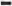 autorský dozortechnická pomoc v rámci výběrového řízení na zhotovitele stavby.2. Zhotovitel je při realizaci této smlouvy vázán zejména následujícími technickými podmínkami definovanými v Rámcové dohodě na projektové práce pro zakázky menšího rozsahu staveb pozemních komunikací, číslo dohody: 01 UK-003365 a dále obecně závaznými právními přepisy a normami ŘSD ČR a Ministerstva dopravy.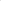 Objednatel se zavazuje řádně dokončené plnění převzít a zhotoviteli zaplatit dohodnutou cenu podle této smlouvy.Právní vztahy mezi smluvními stranami touto smlouvou neupravené se řídí Rámcovou dohodou na projektové práce pro zakázky menšího rozsahu staveb pozemních komunikací, číslo dohody: Ol UK-003365 uzavřenou dne 24.9.2018 (dále jen „Rámcová dohoda”).Článek II.Cena za poskytování plněníl . Objednatel se zavazuje uhradit Poskytovateli za řádné a včasné poskytnutí plnění dle této Smlouvy celkovou cenu v následující výši:Projektová dokumentace pro provádění stavbyAutorský dozorCena celkem(dále jen „cena plnění”).Podrobná specifikace ceny plnění tvoří přílohu č. 1 této smlouvy.Cena plnění byla zhotovitelem nabídnuta a stranami sjednána v souladu s podmínkami uvedenými v Rámcové dohodě. Objednatel bude zhotoviteli hradit cenu plnění pouze za skutečně poskytnuté a objednatelem odsouhlasené plnění v Předávacím protokolu.Objednatel uhradí cenu plnění v souladu s platebními podmínkami uvedenými v Rámcové dohodě.Kontaktní osobou objednatele ve věci fakturace a ve věcech technických (osobou příslušnou k převzetí, schválení nebo připomínkám ve smyslu přílohy C Zvláštních obchodních podmínek Rámcové dohody) je Ing. Václav Kabát.Článek III.Doba a místo plněníl . Smluvní strany sjednávají dobu plnění následujícím způsobem:Zahájení plnění: od účinnosti smlouvy (předpoklad v 08/2019).Dokončení plnění:2. Smluvní strany sjednávají místo plnění takto: ČR, Plzeňský kraj.Článek IV.Podmínky provádění dílal. Pro plnění této smlouvy a práva a povinnosti smluvních stran platí příslušná ustanovení Rámcové dohody, pakliže v této smlouvě není sjednáno jinak.2. Objednatel poskytne zhotoviteli bezplatně před zahájením jeho činnosti následující dokumentaci: dokumentaci DSP. Dokumentaci nad rozsah dokumentace uvedené v tomto článku smlouvy, která je dostupná z veřejných zdrojů, a veškerá další nezbytná povolení, oznámení a souhlasy dotčených subjektů, které je dostupné z veřejných zdrojů a které jsou nezbytné pro řádnou realizaci díla, si zhotovitel zajistí na vlastní náklady a riziko.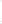 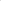 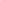 3. Zásady kontroly zhotovitelem prováděných prací upravuje Rámcová dohoda. Smluvní strany tímto sjednávají následující upřesňující podmínky týkající se těchto povinností zhotovitele „netýká se”. Pro změnu podzhotovitele (subdodavatele), prostřednictvím kterého zhotovitel prokazoval v zadávacím řízení na uzavření Rámcové dohody kvalifikaci nebo byl hodnocen v rámci stanoveného hodnotícího kritéria „Kvalifikace a zkušenosti osob zapojených do realizace veřejné zakázky”, platí obecné podmínky pro podzhotovitele, uvedené v Rámcové dohodě a Zvláštní příloze k nabídce zhotovitele.4. Ostatní podmínky, za kterých bude plněna smlouva, jsou následující - netýká se.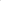 Způsob předání a převzetí díla upravuje Rámcová dohoda. Smluvní strany tímto sjednávají následující upřesňující podmínky pro předání a převzetí díla či odlišný způsob oproti ustanovením Rámcové dohody: Předloženou dokumentaci PDPS dát k připomínkování Ing. Václavu Kabátovi (ŘSD ČR, Správa Plzeň). Veškeré připomínky je nutno zapracovat do čistopisu.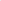 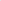 Zásady kontroly zhotovitelem prováděných prací, stanovení organizace kontrolních dnů a postup při kontrole plnění, které budou dalším postupem zakryty, upravuje Rámcová dohoda. Smluvní strany tímto sjednávají následující upřesňující podmínky týkající se těchto povinností zhotovitele — netýká se.Součástí díla budou rovněž následující písemné výstupy z činnosti zhotovitele, které zhotovitel objednateli předá v termínu:Pokud se na jakoukoliv část plnění poskytovanou Zhotovitelem na základě této Smlouvy vztahuje GDPR (Nařízení Evropského parlamentu a Rady (EU) č. 2016/679 ze dne 27. dubna 2016 0 ochraně fyzických osob v souvislosti se zpracováním osobních údajů a o volném pohybu těchto údajů a o zrušení směrnice 95/46/ES (obecné nařízení o ochraně osobních údajů)), je Zhotovitel povinen zajistit plnění svých povinností v GDPR stanovených. V případě, kdy bude Zhotovitelé v kterémkoliv okamžiku plnění svých smluvních povinností zpracovatelem osobních údajů poskytnutých Objednatelem nebo získaných pro Objednatele, je povinen na tuto skutečnost Objednatele upozornit a bezodkladně (vždy však před zahájením zpracování osobních údajů) s ním uzavřít Smlouvu o zpracování osobních údajů, jejíž vzor je uveden v příloze Rámcové dohody. Smlouvu dle předcházející věty je dále Zhotovitel s Objednatelem povinni uzavřít vždy, když jej k tomu Objednatel vyzve.Článek V.Závěrečná ustanoveníl. Smlouvaje platná dnem připojení platného uznávaného elektronického podpisu dle zákona č. 297/2016 Sb., o službách vytvářejících důvěru pro elektronické transakce, ve znění pozdějších předpisů, do této Smlouvy a jejích jednotlivých příloh, nejsou-li součástí jediného elektronického dokumentu (tj. do všech samostatných souborů tvořících v souhrnu Smlouvu), a to oběma Smluvními stranami. Smlouva nabývá účinnosti dnem jejího uveřejnění v registru smluv.Tuto smlouvu je možno ukončit za podmínek stanovených v Rámcové dohodě.Zhotovitel bere na vědomí a souhlasí s uveřejněním uzavřené Smlouvy v registru smluv vedeném pro tyto účely Ministerstvem vnitra, v souladu se zákonem č. 340/2015 Sb. Objednatelem. Zhotovitel nepovažuje žádnou část Smlouvy za obchodní tajemství ve smyslu § 504 zákona č. 89/2012 Sb., občanský zákoník.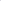 Přílohu této smlouvy tvoří:l. Oceněný rozpis prací.Tato smlouva se vyhotovuje v elektronické podobě, přičemž obě Smluvní strany obdrží jejich elektronický originál.NA DŮKAZ SVÉHO SOUHLASU S OBSAHEM TÉTO SMLOUVY K NÍ SMLUVNÍ STRANY PŘIPOJILY SVÉ UZNÁVANÉ ELEKTRONICKÉ PODPISY DLE ZÁKONA Č. 297/2016 SB., O SLUŽBÁCH VYTVÁŘEJÍCÍCH DŮVĚRU PRO ELEKTRONICKÉ TRANSAKCE, VE ZNĚNÍ POZDĚJŠÍCH PŘEDPISŮ.Datum: 09.08.2019                                                                                        Datum: 08.08.2019		'OCENĚNÝ ROZPIS SLUŽEBI/27 přeložka Klatovy - l.stavba, PDPS, ADIII. A2) Položkový rozpočet - projektové práce (VD-ZDS)Oceněný rozpis služeb bude zpracován dle Směrnice pro dokumentaci staveb pozemních komunikací schválená Ministerstvem dopravy, Odborem pozemních komunikací pod č. j. 158/2017-120-TN/I ze dne 9. srpna 2017, s účinností od 14. srpna 2017, v platném znění v rozsahu přiměřeném charakteru stavby s upřesněním podle těchto zadávacích podmínek.SPECIFIKACE VD-ZDSPozn.: Uchazeč v rámci této části vyplní předpokládaný počet v rámci dílčí činnosti, hodinovou sazbu a cenu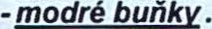 OCENĚNÝ ROZPIS SLUŽEBI/27 přeložka Klatovy - 1. stavba, PDPS, ADIV. C) Položkový rozpočet - technická pomoc objednateliPozn.: Uchazeč v rámci této části vyplní hodinovou sazbu-modré buňky.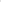 * ) Sazba zarhnuje veškeré související náklady s technickou pomocí, tj. cestovné, náklady na PHM, stravné apod.*) Pozn.: Hodinová sazba musí být u všech položek ve stejné výšiDatum: 09.08.2019 Dílčí cena plnění v Kč bez DPHDPH v KčDílčí cena plnění v Kč včetně DPH11 698 720,- Kč2 456 731,20 Kč14 155 451,20 KčDílčí cena plnění v Kč bez DPHDílčí cena plnění v Kč bez DPHDPH v KčDPH v KčDílčí cena plnění v Kč včetně DPHDílčí cena plnění v Kč včetně DPH1 200 000,- Kč1 200 000,- Kč252 000,- Kč252 000,- Kč1 452 000,- Kč1 452 000,- KčCelková cena plnění v Kč bez DPHDPH v KčCelková cena plnění vKč včetně DPH12 898 720,- Kč2 708 731,20 Kč15 607 451,20 KčPopis dané části plněníLhůta pro provedení dané částí plněníKoncept PDPSDo 7 měsíců od zahájení pracíčistopis PDPSDo I měsíce od předání připomínek objednatele ke konceptuCistopis PDPS — po zapracování připomínek ve výběrovém řízení na zhotovitele stavbyDo I měsíce po termínu podání nabídek uchazečůTechnická pomoc v rámci výběrového řízeníV průběhu výběrového řízení na zhotovitele stavbyAutorský dozorBěhem realizace stavby (až do kolaudace stavby)Popis části, etapy, dílčího plnění MnožstvíLhůty plněníKonce t PDPS1 paré + l CDDo 7 měsíců od zahájení pracíčistopis PDPS1 paré + 1 CDDo 1 měsíce od předání připomínek objednatele kekonce tuČistopis PDPS — po zapracování připomínek ve výběrovém řízení na zhotovitele stavby8 paré + 8 CD Do 1 měsíce po termínu podání nabídek uchazečů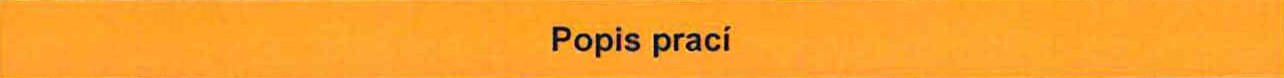 počet hodinKč/hod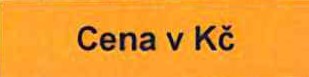 Nerealizované položky nebudou oceňovány (označeny ”Neobsazeno”)Nerealizované položky nebudou oceňovány (označeny ”Neobsazeno”)Nerealizované položky nebudou oceňovány (označeny ”Neobsazeno”)Nerealizované položky nebudou oceňovány (označeny ”Neobsazeno”)A. Souhrnné řešení stavbyO. Průvodní zpráva1. Přehledná situace2. Koordinační situace3. Geodetické podklady (geodet.koord.výkres)4. Bilance zemních prací5. Zásady organizace výstavby6. Celkové vodohospodářské řešeníB. Stavební částSouhrnně stavební objekty řady OxxNEOBSAZENONEOBSAZENOSouhrnně stavební objekty řady 1 xxSO 101 — Silnice I/27 — 1. stavbaSO 102 - MÚK silnic I/27 a I/22SO 103.1 — Napojení stávající silnice 1/27-větev A,C,D,F,okružní křižovatkaSO 103.2 — Napojení stávající silnice 1/27-větev GSO 103.3 — Napojení stávající silnice 1/27-větev ESO 105 — Úprava silnice 11/191SO 106.1 — Přeložka silnice 11/186-větev D,M,N,K,okružní křižovatkaSO 106.2 - Přeložka silnice 11/186-větev HFSO 106.1 — Přeložka silnice 11/186-větevso 107 - Úprava silnice I/22so 108 - Přeložka místní komunikace Lubyso 109-Úprava místní komunikace u žst. Lubyso 110- Napojení obchvatu stávající I/27 v km 7,300 (ŘSD ČR, Správa Plzeň)so 111 - Přeložka silnice III/1861so 120 - Úprava cyklostezky v km 6,033so 121 - Polní cesta u km 1,8 hlavní trasyso 122 - Přeložka polní cesty pod SO 202so 123 -Přeložka polní cesty u SO 203so 124 - Účelová komunikace k regulační staniciso 125 -Úprava cesty podél Špalkovských rybníkůso 127 - Provizorní komunikace u křížení s I/22so 128 -Chodník a cyklostezka podél I/22so 130 -Chodník od autobusové zastávky k Mírovceso 132-Sjezdy na pozemkyso 133-Stezka pro pěší a cyklisty Čínov — Klatovyso 134 - Polní cesta v km 0,6 hlavní trasyso 135-Polní cesta v km 6,8 hlavní trasySouhrnně stavební objekty řady 2xSO 201 - Most na silnici I/27 přes trat' ČD a přes silnici 111/11766 — km 0,634 hlavní trasySO 202 - Most na silnici I/27 přes silnici 111/19122 a polní cestu — km 2,197 hlavní trasySO 204 - Most na silnici I/27 přes Špalkovské rybníky — km 4,566 hlavní trasySO 206 - Most na silnici 1127 přes biokoridor u obce Luby — km 5,477 hlavní trasySO 206 - Most na silnici 1127 přes biokoridor u obce Luby — km 5,477 hlavní trasySO 206 - Most na silnici 1127 přes biokoridor u obce Luby — km 5,477 hlavní trasySO 207 - Most na silnici I/27 přes místní komunikaci obce Luby — km 5,634 hlavní trasySO 207 - Most na silnici I/27 přes místní komunikaci obce Luby — km 5,634 hlavní trasySO 207 - Most na silnici I/27 přes místní komunikaci obce Luby — km 5,634 hlavní trasySO 208 - Most na silnici I/27 přes trat' ČD — km 5,869 hlavní trasySO 208 - Most na silnici I/27 přes trat' ČD — km 5,869 hlavní trasySO 208 - Most na silnici I/27 přes trat' ČD — km 5,869 hlavní trasySO 209 - Most na silnici I/27 přes Drnový potok — km 6,052 hlavní trasySO 209 - Most na silnici I/27 přes Drnový potok — km 6,052 hlavní trasySO 209 - Most na silnici I/27 přes Drnový potok — km 6,052 hlavní trasySO 210.1. - Lávka pro pěšíSO 210.1. - Lávka pro pěšíSO 210.1. - Lávka pro pěšíSO 210.2. - Chodníky a PHSSO 210.2. - Chodníky a PHSSO 210.2. - Chodníky a PHSSO 211 — Most na I/27 přes Nepomuckou ulici — km 1 ,200 hlavní trasySO 211 — Most na I/27 přes Nepomuckou ulici — km 1 ,200 hlavní trasySO 211 — Most na I/27 přes Nepomuckou ulici — km 1 ,200 hlavní trasySO 212 — Most na Plánické ulici — km 3,0 obchvatuSO 212 — Most na Plánické ulici — km 3,0 obchvatuSO 212 — Most na Plánické ulici — km 3,0 obchvatuSO 221 — PHS vpravo ve směru staničení hlavní trasy km 1,175 — 1,325SO 221 — PHS vpravo ve směru staničení hlavní trasy km 1,175 — 1,325SO 221 — PHS vpravo ve směru staničení hlavní trasy km 1,175 — 1,325Souhrnně stavební objekty řady 3xx a 4xxSouhrnně stavební objekty řady 3xx a 4xxSouhrnně stavební objekty řady 3xx a 4xxso 302 - Přeložka litinového vodovodního řadu DN 250 v km 1,170 a u SO 105so 302 - Přeložka litinového vodovodního řadu DN 250 v km 1,170 a u SO 105so 302 - Přeložka litinového vodovodního řadu DN 250 v km 1,170 a u SO 105so 303 - Přeložka kanalizace DN 400 v km 2,210so 303 - Přeložka kanalizace DN 400 v km 2,210so 303 - Přeložka kanalizace DN 400 v km 2,210so 304 - Přeložka vodovodního řadu PVC 110 v km 2,870 a u SO 106so 304 - Přeložka vodovodního řadu PVC 110 v km 2,870 a u SO 106so 304 - Přeložka vodovodního řadu PVC 110 v km 2,870 a u SO 106so 305 - Přeložka vodovodu PP 110 v km 3,040 a u SO 111so 305 - Přeložka vodovodu PP 110 v km 3,040 a u SO 111so 305 - Přeložka vodovodu PP 110 v km 3,040 a u SO 111so 306 - Úprava dešťové kanalizace DN 500 v km 3,200so 306 - Úprava dešťové kanalizace DN 500 v km 3,200so 306 - Úprava dešťové kanalizace DN 500 v km 3,200so 307 - Přeložka gravitačního řadu vodovodu PE 225 v km 3,735so 307 - Přeložka gravitačního řadu vodovodu PE 225 v km 3,735so 307 - Přeložka gravitačního řadu vodovodu PE 225 v km 3,735so 308 - Přeložka vodovodu PVC 160 v km 4,290so 308 - Přeložka vodovodu PVC 160 v km 4,290so 308 - Přeložka vodovodu PVC 160 v km 4,290so 309 - Přeložka vodovodu PVC 315 v km 4,510so 309 - Přeložka vodovodu PVC 315 v km 4,510so 309 - Přeložka vodovodu PVC 315 v km 4,510so 310 - Úprava trubního odpadu DN 500 v km 6,560so 310 - Úprava trubního odpadu DN 500 v km 6,560so 310 - Úprava trubního odpadu DN 500 v km 6,560so 311 - Úprava melioračního kanálu v km 7,100so 311 - Úprava melioračního kanálu v km 7,100so 311 - Úprava melioračního kanálu v km 7,100so 320 - Úprava meliorací km 0,020 -so 320 - Úprava meliorací km 0,020 -so 320 - Úprava meliorací km 0,020 -so 321 - Úprava meliorací km 0,600 -0,675so 321 - Úprava meliorací km 0,600 -0,675so 321 - Úprava meliorací km 0,600 -0,675so 322 - Úprava meliorací km 0,935 - 1 ,300so 322 - Úprava meliorací km 0,935 - 1 ,300so 322 - Úprava meliorací km 0,935 - 1 ,300so 323 - Úprava meliorací km 3,040 -3,410so 323 - Úprava meliorací km 3,040 -3,410so 323 - Úprava meliorací km 3,040 -3,410so 324 - Úprava meliorací km 5,440 -5,690so 324 - Úprava meliorací km 5,440 -5,690so 324 - Úprava meliorací km 5,440 -5,690so 325 - Úprava meliorací km 5,880 -7,400so 325 - Úprava meliorací km 5,880 -7,400so 325 - Úprava meliorací km 5,880 -7,400SO 330 - Odvodnění SO 101 v km 2,200SO 330 - Odvodnění SO 101 v km 2,200SO 330 - Odvodnění SO 101 v km 2,200so 331 - Retenční nádrž v km 4,450so 331 - Retenční nádrž v km 4,450so 331 - Retenční nádrž v km 4,450so 332 - Odvedení vod z retenční nádržeso 332 - Odvedení vod z retenční nádržeso 332 - Odvedení vod z retenční nádržeSO 333 - Odvodnění SO 107SO 333 - Odvodnění SO 107SO 333 - Odvodnění SO 107so 334 - Úprava potoka v km 5,480so 334 - Úprava potoka v km 5,480so 334 - Úprava potoka v km 5,480so 335 - Zatrubněný odpad u SO 108so 335 - Zatrubněný odpad u SO 108so 335 - Zatrubněný odpad u SO 108so 336 -Zatrubnění příkopu pod cyklostezkou Čínov — Klatovyso 336 -Zatrubnění příkopu pod cyklostezkou Čínov — Klatovyso 336 -Zatrubnění příkopu pod cyklostezkou Čínov — Klatovyso 337 - Přeložka vodovodní přípojky DN 80 Harfa Iso 337 - Přeložka vodovodní přípojky DN 80 Harfa Iso 337 - Přeložka vodovodní přípojky DN 80 Harfa Iso 338 - Přeložka vodovodu drůbežářský závod Klatovy DN 63 v km 5,880so 338 - Přeložka vodovodu drůbežářský závod Klatovy DN 63 v km 5,880so 338 - Přeložka vodovodu drůbežářský závod Klatovy DN 63 v km 5,880so 339 - Přeložka vodovodní přípojky u SO 109so 339 - Přeložka vodovodní přípojky u SO 109so 339 - Přeložka vodovodní přípojky u SO 109so 340 - Přeložka vodovodu školního statku Klatovyso 340 - Přeložka vodovodu školního statku Klatovyso 340 - Přeložka vodovodu školního statku Klatovyso 341 - Úprava kanalizace DN 300 v km 5,520so 341 - Úprava kanalizace DN 300 v km 5,520so 341 - Úprava kanalizace DN 300 v km 5,520so 342 - Úprava melioračního kanálu v km 5,900so 342 - Úprava melioračního kanálu v km 5,900so 342 - Úprava melioračního kanálu v km 5,900so 401 -Úprava vedení 22 kV u SO 103so 401 -Úprava vedení 22 kV u SO 103so 401 -Úprava vedení 22 kV u SO 103so 405 -Přeložka vedení 22 kV v km 1 ,570 — 1,840so 405 -Přeložka vedení 22 kV v km 1 ,570 — 1,840so 405 -Přeložka vedení 22 kV v km 1 ,570 — 1,840so 406 - Přeložka vedení 22 kV v km 2,370so 406 - Přeložka vedení 22 kV v km 2,370so 406 - Přeložka vedení 22 kV v km 2,370so 408- Úprava ( přeložka ) vedení 22 kl./ v km 3,030 a u SO 106 a 111so 408- Úprava ( přeložka ) vedení 22 kl./ v km 3,030 a u SO 106 a 111so 408- Úprava ( přeložka ) vedení 22 kl./ v km 3,030 a u SO 106 a 111SO 410 - Přeložka vedení 22 kv v km 4,810 u SO 107 a v km 5,020SO 410 - Přeložka vedení 22 kv v km 4,810 u SO 107 a v km 5,020SO 410 - Přeložka vedení 22 kv v km 4,810 u SO 107 a v km 5,020so 412- Úprava rozvodů NN u SO 107so 412- Úprava rozvodů NN u SO 107so 412- Úprava rozvodů NN u SO 107SO 414 — Přeložka vedení NN v ZÚ SO 108SO 414 — Přeložka vedení NN v ZÚ SO 108SO 414 — Přeložka vedení NN v ZÚ SO 108SO 415 - Přeložka vedení 22kV v km 5.800 u SO 108SO 415 - Přeložka vedení 22kV v km 5.800 u SO 108SO 415 - Přeložka vedení 22kV v km 5.800 u SO 108so 417- Přeložka vedení 22 kV v km 6,090so 417- Přeložka vedení 22 kV v km 6,090so 417- Přeložka vedení 22 kV v km 6,090so 418- Přeložka kabelu a vedení NN v KÚ SO 109so 418- Přeložka kabelu a vedení NN v KÚ SO 109so 418- Přeložka kabelu a vedení NN v KÚ SO 109so 422 -Likvidace kabelu VUSS v km 0,470 a u SO 104so 422 -Likvidace kabelu VUSS v km 0,470 a u SO 104so 422 -Likvidace kabelu VUSS v km 0,470 a u SO 104SO 423 - Přeložka DOK a MK v km 0,590 a u SO 104SO 423 - Přeložka DOK a MK v km 0,590 a u SO 104SO 423 - Přeložka DOK a MK v km 0,590 a u SO 104so 425 - Přeložka DK a MK v km 1,310so 425 - Přeložka DK a MK v km 1,310so 425 - Přeložka DK a MK v km 1,310SO 426 - Likvidace kabelu VUSS v km 2,220 - 2,250SO 426 - Likvidace kabelu VUSS v km 2,220 - 2,250SO 426 - Likvidace kabelu VUSS v km 2,220 - 2,250so 427 - Přeložka sdělovacího vedení v km 3,030 a u SO 106so 427 - Přeložka sdělovacího vedení v km 3,030 a u SO 106so 427 - Přeložka sdělovacího vedení v km 3,030 a u SO 106SO 429 - Přeložka DOK v km 4,840 a u SO 107SO 429 - Přeložka DOK v km 4,840 a u SO 107SO 429 - Přeložka DOK v km 4,840 a u SO 107so 430 -Úprava MK v km 4,8so 430 -Úprava MK v km 4,8so 430 -Úprava MK v km 4,8SO 431 - Přeložka DK v km 5,690 a u SO 108SO 431 - Přeložka DK v km 5,690 a u SO 108SO 431 - Přeložka DK v km 5,690 a u SO 108so 432 - Přeložka sdělovacího vedení v km 6,680so 432 - Přeložka sdělovacího vedení v km 6,680so 432 - Přeložka sdělovacího vedení v km 6,680SO 433 - Přeložka MK u SO 106 km 2,92SO 433 - Přeložka MK u SO 106 km 2,92SO 433 - Přeložka MK u SO 106 km 2,92SO 441 —VO polní cesty SO 125SO 441 —VO polní cesty SO 125SO 441 —VO polní cesty SO 125SO 445 - Přeložka NN kabelů Drůbežářského závodu Klatovy v km 5,880SO 445 - Přeložka NN kabelů Drůbežářského závodu Klatovy v km 5,880SO 445 - Přeložka NN kabelů Drůbežářského závodu Klatovy v km 5,880so 446 -Veřejné osvětlení u SO 103so 446 -Veřejné osvětlení u SO 103SO 447 - Přípojka NN objektu SO 304SO 447 - Přípojka NN objektu SO 304Souhrnně stavební objekty řady 5xxSouhrnně stavební objekty řady 5xxso 501 - Přeložka VTL plynovodu DN 150 v km -0,290 a so 103so 501 - Přeložka VTL plynovodu DN 150 v km -0,290 a so 103so 502 - Odstranění Wl- plynovodu DN 100 v km 0,474so 502 - Odstranění Wl- plynovodu DN 100 v km 0,474SO 505 - Přeložka VTL plynovodu DN 150 v km 1,389SO 505 - Přeložka VTL plynovodu DN 150 v km 1,389so 506 - Přeložka VTL plynovodu DN 150 v km 2,714so 506 - Přeložka VTL plynovodu DN 150 v km 2,714so 507 - Přeložka VTL plynovodu DN 150 v km 0,176 SO 106so 507 - Přeložka VTL plynovodu DN 150 v km 0,176 SO 106so 508- Opatření na VTL plynovodu DN 200 v km 3,244so 508- Opatření na VTL plynovodu DN 200 v km 3,244so 509- Opatření na VTL plynovodu DN 200 v km 3,249so 509- Opatření na VTL plynovodu DN 200 v km 3,249so 511 - Opatření na VTL plynovodu DN 200 v km 0,440 SO 108so 511 - Opatření na VTL plynovodu DN 200 v km 0,440 SO 108SO 512 - Přeložka VTL plynovodu DN 200 v km 6,036SO 512 - Přeložka VTL plynovodu DN 200 v km 6,036so 513- Přeložka kabelu KAO v km 6,060so 513- Přeložka kabelu KAO v km 6,060so 522 - Přeložka STL plynovodu DN 80 v km 3,036SO so 522 - Přeložka STL plynovodu DN 80 v km 3,036SO 524 - Opatření na STL plyn. DN 80 a DN 50 v km so 525 - Přeložka STL plynovodu DN v km 3,700524 - Opatření na STL plyn. DN 80 a DN 50 v km so 525 - Přeložka STL plynovodu DN v km 3,700SO 111524 - Opatření na STL plyn. DN 80 a DN 50 v km so 525 - Přeložka STL plynovodu DN v km 3,700524 - Opatření na STL plyn. DN 80 a DN 50 v km so 525 - Přeložka STL plynovodu DN v km 3,700SO 526 - Přeložka STL plynovodu PE 110 v km 7,390 a SO 109SO 526 - Přeložka STL plynovodu PE 110 v km 7,390 a SO 109so 528- Opatření na STL plynovodu v km 4.9 SO 101 a SO 102so 528- Opatření na STL plynovodu v km 4.9 SO 101 a SO 102so 529 - Přeložka STL plynovodu PE 110 mm u křižovatky Lubyso 529 - Přeložka STL plynovodu PE 110 mm u křižovatky LubySouhrnně stavební objekty řady 6xx, 7xx, 8xx a 9xxSouhrnně stavební objekty řady 6xx, 7xx, 8xx a 9xxso 650 - Úprava TV pro SO 201so 650 - Úprava TV pro SO 201so 651 - Přeložka kabelu SŽT a SSZT ČD v km 0,600so 651 - Přeložka kabelu SŽT a SSZT ČD v km 0,600so 652 - Přeložka kabelů ČD SSZT v km 5,880so 652 - Přeložka kabelů ČD SSZT v km 5,880so 653 - Přeložka kabelů ČD SŽT v km 5,880so 653 - Přeložka kabelů ČD SŽT v km 5,880so 701 - Oplocení objektu u silnice 11/191so 701 - Oplocení objektu u silnice 11/191so 702 - Oplocení podél přeložky 11/186so 702 - Oplocení podél přeložky 11/186so 703 -Oplocení podél Školního statku Klatovyso 703 -Oplocení podél Školního statku KlatovySO 802.1 — Vegetační úpravySO 802.1 — Vegetační úpravySO 802.2 — Vegetační úpravySO 802.2 — Vegetační úpravySO 802.3 — Vegetační úpravySO 802.3 — Vegetační úpravySO 804 — Rekultivace manipulačních ploch a ploch pro ZSSO 804 — Rekultivace manipulačních ploch a ploch pro ZSD. DokladyD. DokladyE. Soupis prací (včetně Výkazu výměr)E. Soupis prací (včetně Výkazu výměr)F. Kontrolní rozpočetF. Kontrolní rozpočetG. Souvisící dokumentaceG. Souvisící dokumentaceH. ZTKPH. ZTKPReprografie v počtu dle VOPReprografie v počtu dle VOPCelkem VD-ZDS bez DPHCelkem VD-ZDS bez DPH11 698 72011 698 720Počet hod.Cena/hod*)Cena celkemTechnická pomoc objednateli (TP) - autorský dozor Cena TP celkem bez DPHDílčí činnosti při výkonu ADADčinnosthodinPosuzování postupu výstavby z technického hlediska, sledování a kontrola technických a kvalitativních parametrů stavby.Vyjádření k požadavkům na zvětšený rozsah stavebních prací, popř. změn v průběhu výstavby oproti projektové dokumentaci, změn vycházejících z podmínek smlouvy se zhotovitelem stavby, posuzování jejich oprávněnosti, řešení množství a kvality, změny plnění z pohledu dodržení standardů, parametrů, kvality, množství, přiměřenosti ceny a prodloužení lhůt výstavby.Odsouhlasení dílenské a provozní dokumentace zhotovitele stavby z hlediska souladu s dokumentací ověřenou stavebním úřadem a zadávací dokumentací pro výběr zhotovitele stavby.Účast na jakémkoliv jednání, které svolává objednatel a vyzývá AD k účasti.Vyjadřování se zástupci objednatele k plnění díla z hlediska pochybností k provedenému množství. Vyjadřovat se zástupci objednatele k požadavkům zhotovitele stavby a případně i budoucího provozovatele na změny plnění z pohledu dodržení standardů, parametrů, kvality, množství, přiměřenosti ceny a na prodloužení lhůt výstavby, případně dalších údajů a ukazatelů stanovených zadávací dokumentacíPouze na výzvu zadavatele dle aktuální potřeby se bude podílet na:účasti kontrolních dnech stavbyúčasti přejímacích řízeních dílčích částí stavby a celé stavbyúčasti při zásadních zkouškách a měřeních včetně vydání případných stanovisek k jejich výsledkůmodsouhlasování geodetické měření pohybů nosné konstrukce v určených bodech • spolupráci se zástupcem objednatele při výběru a schvalování vzorků materiálů, zařízení a vybavení předkládaných zhotovitelem stavby, zejména z hlediska jejich jakosti, druhu provedení a vhodnosti použití a to z pohledu souladu s dokumentací ověřenou stavebním úřadem a zadávací dokumentací pro výběr zhotovitele stavby